Good Shepherd Lutheran Church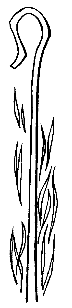 13th Sunday after PentecostAugust 27, 2023, 9:00 amGuest Pastor Gisele BerninghausIntroduction to the day…In Isaiah the people are advised to look to their spiritual ancestors as the rock from which they were hewn. Jesus declares that the church will be built on the rock of Peter’s bold confession of faith. God’s word of reconciliation and God’s mercy are keys to the church’s mission. Paul urges us to not be conformed to this world but to offer our bodies as a living sacrifice, using our individual gifts to build up the body of Christ. From the table we go forth to offer our spiritual worship through word and deed.ANNOUNCEMENTSGATHERINGGATHERING SONG	For the Beauty of the Earth	ELW 879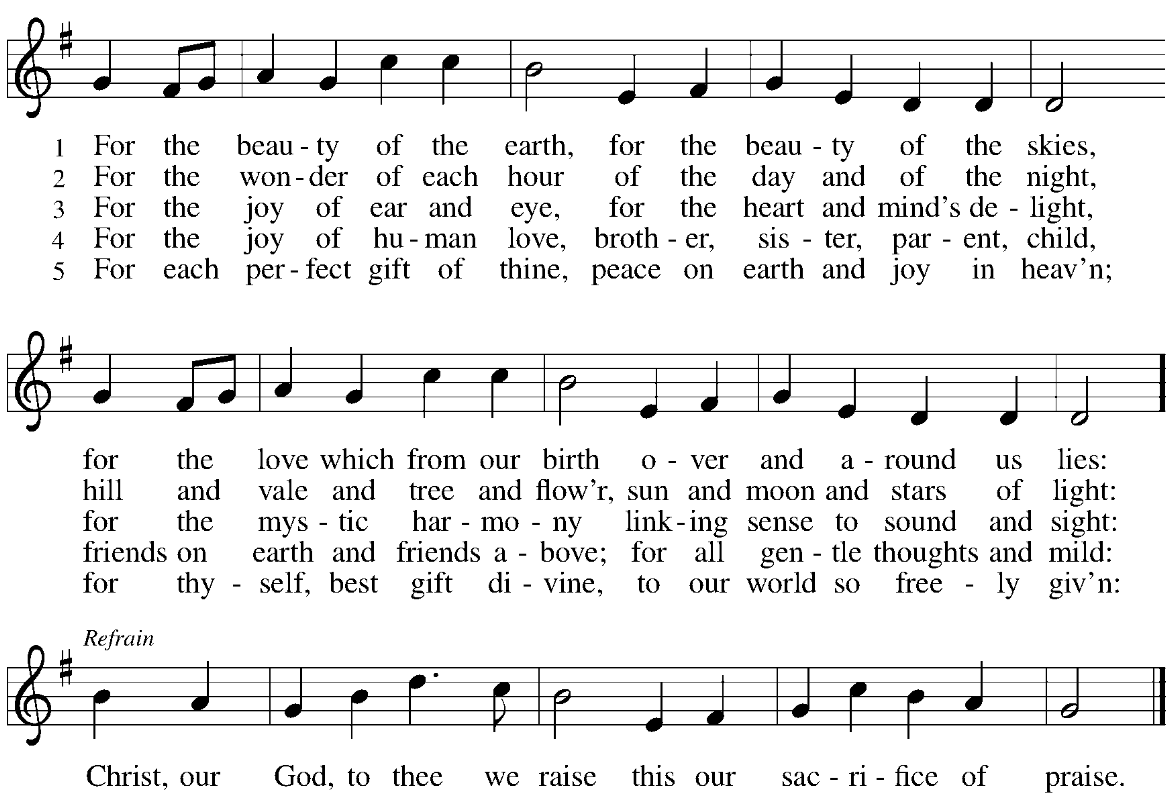 CONFESSION AND FORGIVENESSBlessed be the holy Trinity,☩ one God, who greets us in this and every season,whose word never fails, whose promise is sure.Amen.Let us confess our sin in the presence of God and of our neighbors.Merciful God,we confess that we have sinned. We have hurt our community.We have squandered your blessings. We have hoarded your bounty.In the name of Jesus, forgive us and grant us your mercy.Silence is kept for reflection.Righteous God,we confess that we have sinned. We have failed to be honest.We have lacked the courage to speak. We have spoken falsely.In the name of Jesus, forgive us and grant us your mercy.Silence is kept for reflection.God is a cup of cold water when we thirst. God offers boundless grace when we fail.Claim the gift of God’s mercy: you are freed and forgiven in the name of ☩ Jesus Christ.Amen.PRAYER OF THE DAYO God, with all your faithful followers of every age, we praise you, the rock of our life. Be our strong foundation and form us into the body of your Son, that we may gladly minister to all the world, through Jesus Christ, our Savior and Lord. Amen.CHILDREN’S MESSAGESCRIPTURE READINGSFIRST READING: Isaiah 51:1-6 1Listen to me, you that pursue righteousness,
  you that seek the Lord.
 Look to the rock from which you were hewn,
  and to the quarry from which you were dug.
 2Look to Abraham your father
  and to Sarah who bore you;
 for he was but one when I called him,
  but I blessed him and made him many.
 3For the Lord will comfort Zion;
  he will comfort all her waste places,
 and will make her wilderness like Eden,
  her desert like the garden of the Lord;
 joy and gladness will be found in her,
  thanksgiving and the voice of song. 4Listen to me, my people,
  and give heed to me, my nation;
 for a teaching will go out from me,
  and my justice for a light to the peoples.
 5I will bring near my deliverance swiftly,
  my salvation has gone out
  and my arms will rule the peoples;
 the coastlands wait for me,
  and for my arm they hope.
 6Lift up your eyes to the heavens,
  and look at the earth beneath;
 for the heavens will vanish like smoke,
  the earth will wear out like a garment,
  and those who live on it will die like gnats;
 but my salvation will be forever,
  and my deliverance will never be ended.Word of God, word of life. Thanks be to God.PSALM: Psalm 138 1I will give thanks to you, O Lord, with my whole heart;
  before the gods I will sing your praise.
 2I will bow down toward your holy temple and praise your name, because of your steadfast love and faithfulness;
  for you have glorified your name and your word above all things.
 3When I called, you answered me;
  you increased my strength within me.
 4All the rulers of the earth will praise you, O Lord,
  when they have heard the words of your mouth.  
 5They will sing of the ways of the Lord,
  that great is the glory of the Lord.
 6The Lord is high, yet cares for the lowly,
  perceiving the haughty from afar.
 7Though I walk in the midst of trouble, you keep me safe;
  you stretch forth your hand against the fury of my enemies; your right hand shall save me.
 8You will make good your purpose for me;
  O Lord, your steadfast love endures forever; do not abandon the works of your hands.   GOSPEL ACCLAMATION 		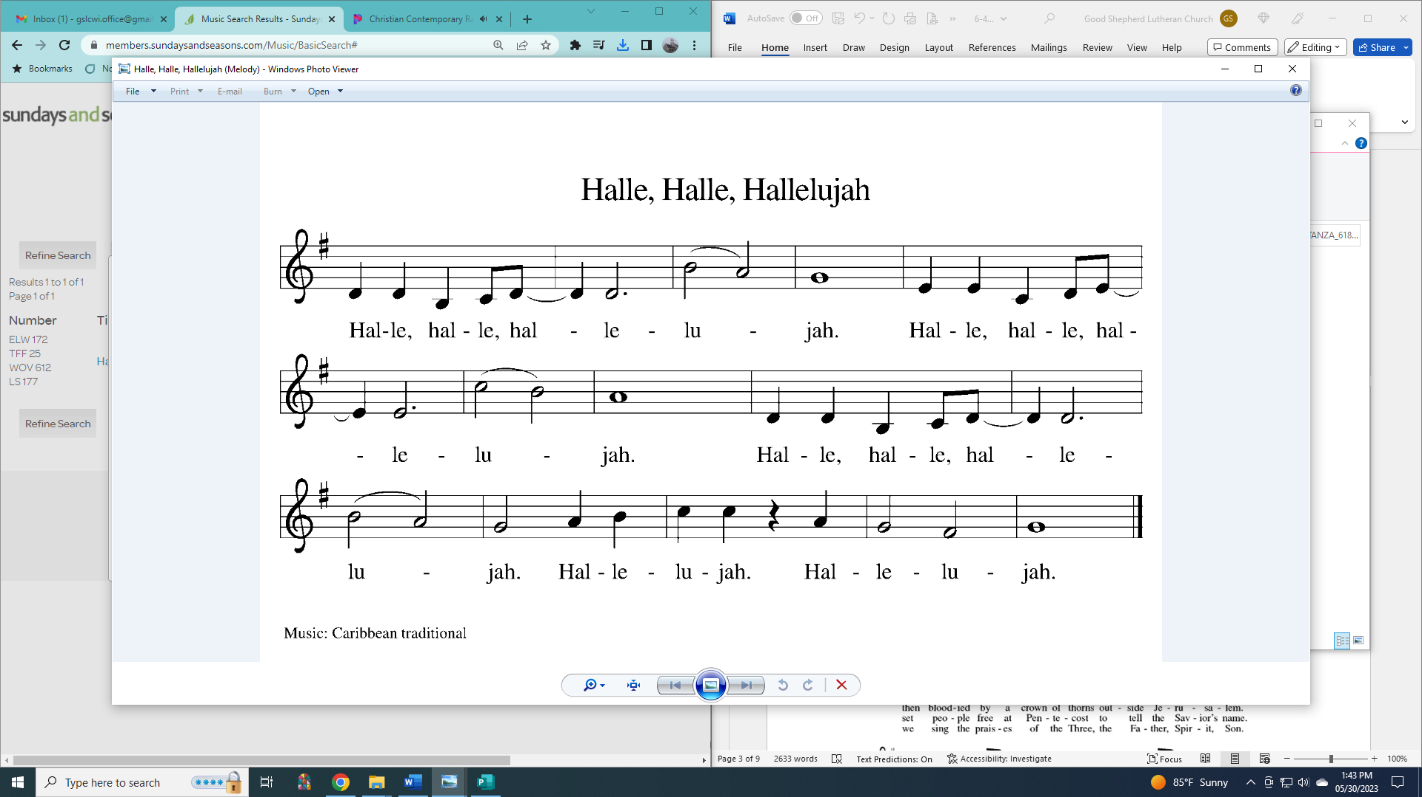 GOSPEL: Matthew 16:13-2013Now when Jesus came into the district of Caesarea Philippi, he asked his disciples, “Who do people say that the Son of Man is?” 14And they said, “Some say John the Baptist, but others Elijah, and still others Jeremiah or one of the prophets.” 15He said to them, “But who do you say that I am?” 16Simon Peter answered, “You are the Messiah, the Son of the living God.” 17And Jesus answered him, “Blessed are you, Simon son of Jonah! For flesh and blood has not revealed this to you, but my Father in heaven. 18And I tell you, you are Peter, and on this rock I will build my church, and the gates of Hades will not prevail against it. 19I will give you the keys of the kingdom of heaven, and whatever you bind on earth will be bound in heaven, and whatever you loose on earth will be loosed in heaven.” 20Then he sternly ordered the disciples not to tell anyone that he was the Messiah.The gospel of the Lord.Praise to you, O Christ.SERMONHYMN OF THE DAY	Seek Ye First	APOSTLES’ CREEDI believe in God, the Father almighty,creator of heaven and earth.I believe in Jesus Christ, God's only Son, our Lord,who was conceived by the power of the Holy Spirit,born of the Virgin Mary,suffered under Pontius Pilate,was crucified, died, and was buried;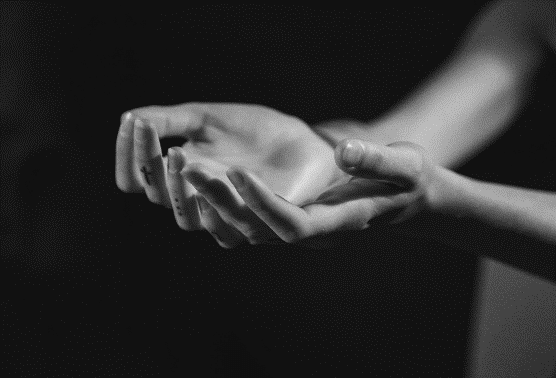 he descended to the dead.On the third day he rose again;he ascended into heaven,he is seated at the right hand of the Father,and he will come to judge the living and the dead.I believe in the Holy Spirit,the holy catholic Church,the communion of saints,the forgiveness of sins,the resurrection of the body,and the life everlasting. AmenPRAYERS OF INTERCESSION…Hear us, O God, Your mercy is great,Into your hands, O God, we commend all for whom we pray, in the name of the one who reconciled all creation to himself, Jesus Christ our Savior.Amen.PEACEThe peace of Christ be with you always.
And also with you.HOLY COMMUNIONOFFERING In addition to our normal offering, a Special Benevolence in August (collected in a special envelope) will go to Companion Day Services.OFFERING SONG	We Are an Offering	ELW 692OFFERTORY PRAYERGod of field and forest, sea and sky,you are the giver of all good things.Sustain us with these gifts of your creation,and multiply your graciousness in us,that the world may be fed with your love,through Jesus Christ, our Savior and Lord.Amen.GREAT THANKSGIVINGThe Lord be with you.And also with you.Lift up your hearts.We lift them to the Lord.Let us give our thanks to the Lord our God.It is right to give our thanks and praise.HOLY, HOLY, HOLY (Sung)		ELW 189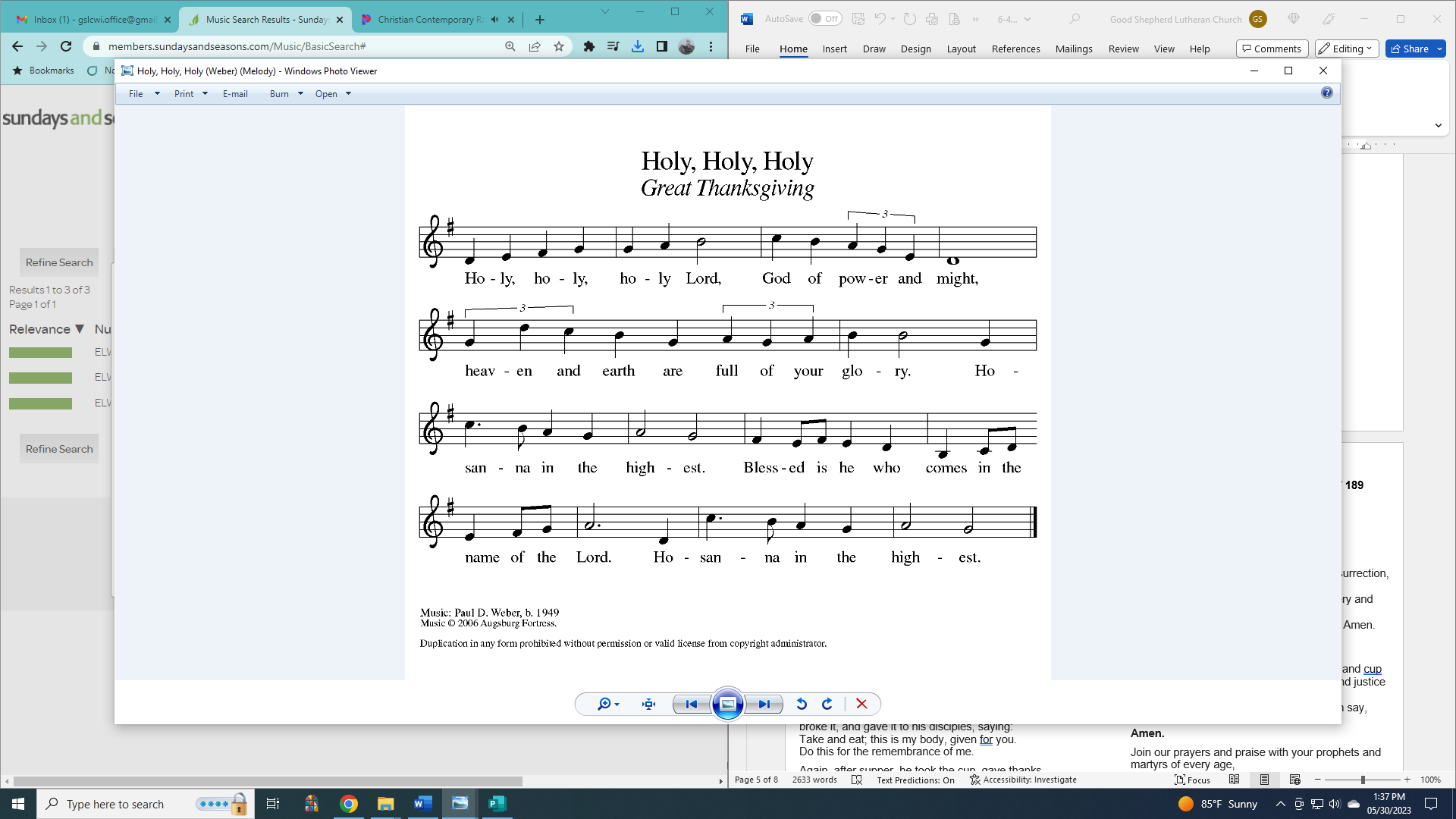 THANKSGIVING AT THE TABLEGod of our weary years, God of our silent tears,you have brought us this far along the way.In times of bitterness you did not abandon us,but guided us into the path of love and light.In every age you sent prophetsto make known your loving will for all humanity.The cry of the poor has become your own cry;our hunger and thirst for justice is your own desire.In the fullness of time, you sent your chosen servantto preach good news to the afflicted,to break bread with the outcast and despised,and to ransom those in bondage to prejudice and sin.In the night in which he was betrayed,our Lord Jesus took bread, and gave thanks;broke it, and gave it to his disciples, saying:Take and eat; this is my body, given for you.Do this for the remembrance of me.Again, after supper, he took the cup, gave thanks,and gave it for all to drink, saying:This cup is the new covenant in my blood,shed for you and all people for the forgiveness of sin.Do this for the remembrance of me.For as often as we eat of this bread and drink from this cupwe proclaim the Lord’s death until he comes.Christ has died.Christ is risen.Christ will come again.Remembering, therefore, his death and resurrection,we await the day when Jesus shall returnto free all the earth from the bonds of slavery and death.Come, Lord Jesus! And let the church say, Amen.Amen.Send your Holy Spirit, our advocate,to fill the hearts of all who share this bread and cupwith courage and wisdom to pursue love and justice in all the world.Come, Spirit of freedom! And let the church say, Amen.Amen.Join our prayers and praise with your prophets and martyrs of every age,that, rejoicing in the hope of the resurrection,we might live in the freedom and hope of your Son.Through him, with him, in him, in the unity of the Holy Spirit,all glory and honor is yours, almighty Father, now and forever.Amen.THE LORD’S PRAYEROur Father, who art in heaven,hallowed be thy name,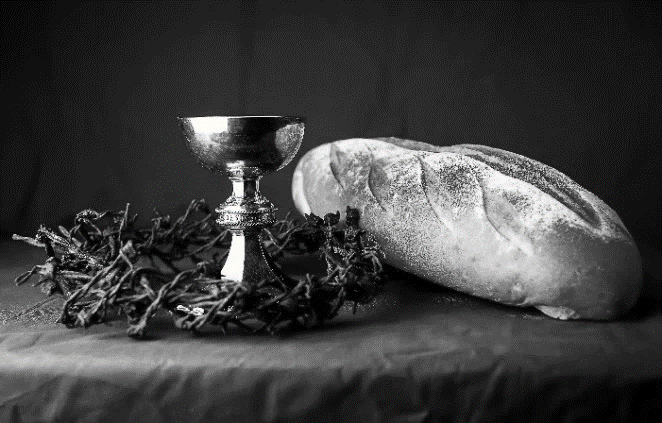 thy kingdom come,thy will be done,on earth as it is in heaven.Give us this day our daily bread;and forgive us our trespasses,as we forgive thosewho trespass against us;and lead us not into temptation,but deliver us from evil.For thine is the kingdom,and the power, and the glory,forever and ever. Amen.INVITATION TO COMMUNION - Certified gluten-free crackers are in the bowl on the communion plate.All people are called to Christ’s table.Come, eat what is good.HOLY COMMUNIONPRAYER AFTER COMMUNIONWe thank you, generous God, for the refreshment we have receivedat your banquet table. Send us now to spread your generosity into all the world,through the one who is our dearest treasure, Jesus Christ, our Savior and Lord.Amen.SENDINGBLESSINGThe God who calls across the cosmosand speaks in the smallest seed☩ bless, keep, and sustain younow and to the end of the age.Amen.SONG	In Christ AloneDISMISSAL Go in peace. Share the harvest.Thanks be to God.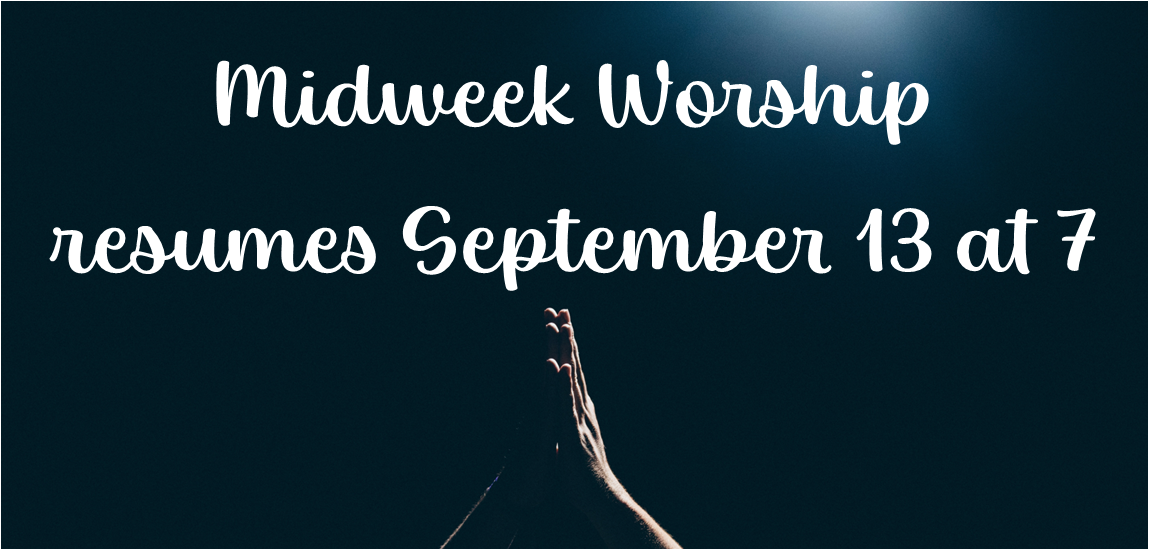 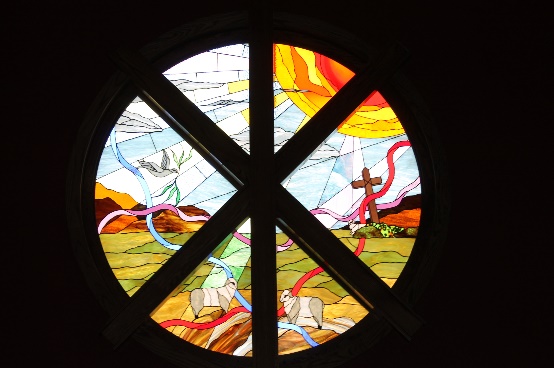 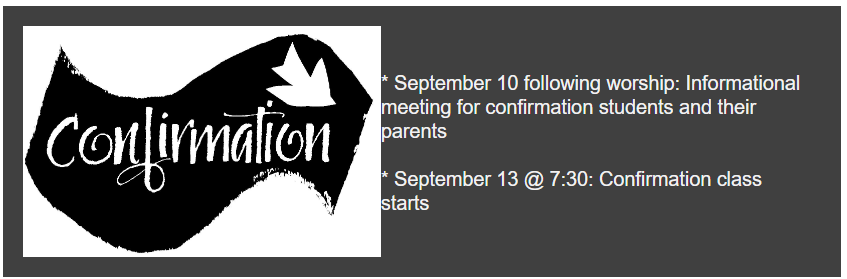 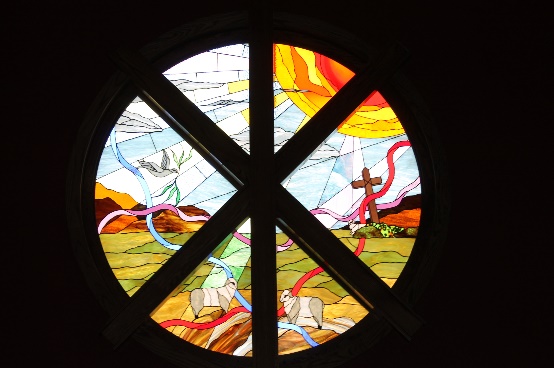 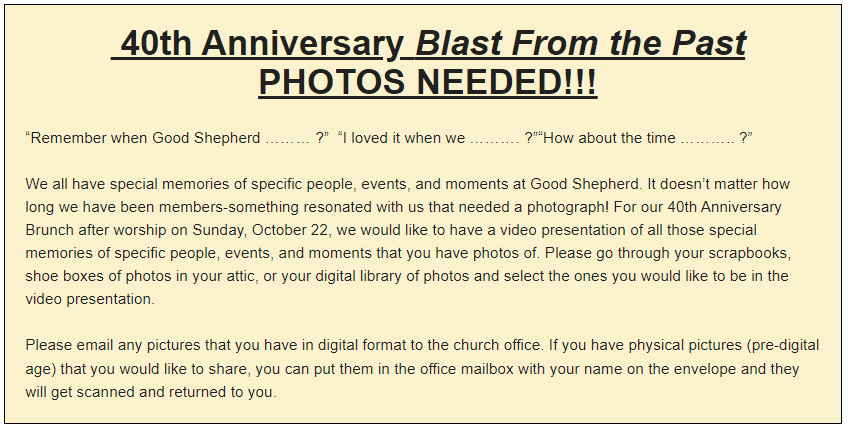 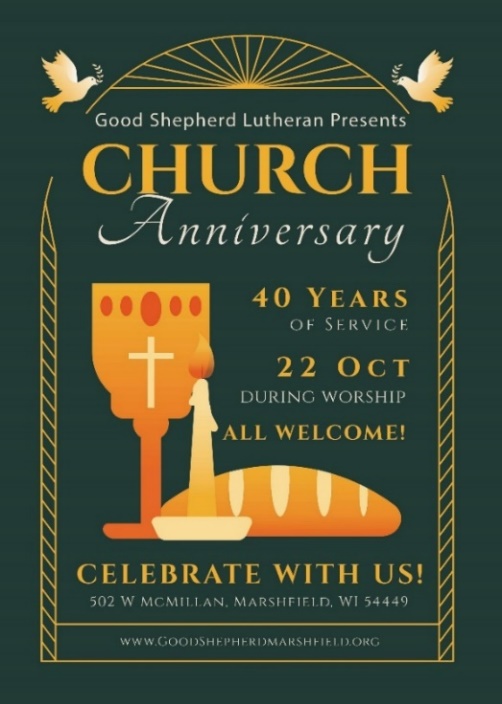 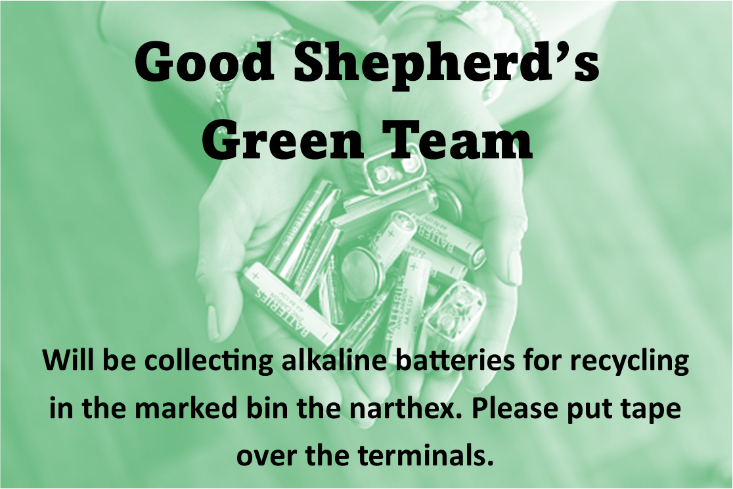 Pastor: Katie AndersonMusic Director: Lois SwansonPastor’s Cell: (715) 245-1943Office Phone: (715) 387-2731Pastor Email: gslcwi.pastor@gmail.comOffice Email: gslcwi.office@gmail.comWebsite: GoodShepherdMarshfield.orgwww.facebook.com/gslcwiSeek ye first the kingdom of God and its righteousness,And all these things shall be added unto you, Allelu, alleluia.Ask, and it shall be given unto you. Seek, and you shall find.Knock, and the door shall be opened unto you, Allelu, alleluia.We do not live by bread alone, But by ev’ry word.That proceeds from the mouth of God. Allelu, alleluia.	1972 CCCM Music   (Admin. by Brentwood-Benson Music Publishing, Inc.)    Universal Music - Brentwood Benson Publishing   (Admin. by Brentwood-Benson Music Publishing, Inc.)1972 CCCM Music   (Admin. by Brentwood-Benson Music Publishing, Inc.)    Universal Music - Brentwood Benson Publishing   (Admin. by Brentwood-Benson Music Publishing, Inc.)We lift our voices, We lift our hands, We lift our lives up to You: We are an offering.
Lord use our voices, Lord use our hands,
Lord use our lives, they are Yours: We are an offeringAll that we have, All that we are,
All that we hope to be, We give to You, We give to You
We lift our voices, We lift our hands,
We lift our lives up to You: We are an offering, We are an offering1 In Christ alone my hope is found
He is my light, my strength, my song
This Cornerstone, this solid ground
Firm through the fiercest drought and storm
What heights of love, what depths of peace
When fears are stilled, when strivings cease
My Comforter, my All in All
Here in the love of Christ I stand3 There in the ground His body lay
Light of the world by darkness slain
Then bursting forth in glorious Day
Up from the grave He rose again
And as He stands in victory
Sin's curse has lost its grip on me
For I am His and He is mine
Bought with the precious blood of Christ2 In Christ alone, who took on flesh
Fullness of God in helpless babe
This gift of love and righteousness
Scorned by the ones He came to save
'Till on that cross as Jesus died
The wrath of God was satisfied
For every sin on Him was laid
Here in the death of Christ I live4 No guilt in life, no fear in death
This is the power of Christ in me
From life's first cry to final breath
Jesus commands my destiny
No power of hell, no scheme or plan
Can ever pluck me from His hand
'Till He returns or calls me home
Here in the power of Christ I'll standKeith Getty, Stuart Townend; CCLI #669990Keith Getty, Stuart Townend; CCLI #669990Keith Getty, Stuart Townend; CCLI #669990Upcoming Worship AssistantsUpcoming Worship AssistantsUpcoming Worship AssistantsUpcoming Worship AssistantsUpcoming Worship AssistantsUpcoming Worship AssistantsUsherLectorCommunionOffering CountersOffering CountersAugust 27Jerry & Nonnie ArndtLeslie Mader Dave & Shelly SchneiderDan MundtJon HillSeptember 3Tim & Farrah UphoffChristine TippingDave & Sue SchraederNancy LeonardBreanna ButlerSeptember 10Greg & Terri BarthJulie WillChristopher StuttgenDanielle StuttgenRobin BeemanDavid SchneiderSeptember 17Lee & Sue Babcock Shelly SchneiderMatt & Margo BarrierHeidi BinderKami WeisSeptember 24Jason & Tessa CampbellLinda SchrieberBruce & Nancy Tibbett Pam MundtMay HillOctober 1Brett & Breanna ButlerNancy TibbettRon RothfuszAndrea HovickDan MundtJon HillComing up at GSLCComing up at GSLCComing up at GSLCSunday, August 279:00 amOutdoor Worship Service13th Sunday after PentecostMatthew 16:13-20; The profession of Peter’s FaithTuesday, August 297:00 pmAA MeetingSunday, September 39:00 amWorship Service14th Sunday after PentecostMatthew 16:21-28; The passion prediction and rebuke to PeterMonday, September 4Labor Day -Church Office ClosedTuesday, September 56:00 pmExecutive Committee Meeting7:00 pmAA MeetingSunday, September 109:00 amWorship Service – Rally Sunday15th Sunday after PentecostMatthew 18:15-20; Reconciliation in the community of faith10:00 amConfirmation family meeting